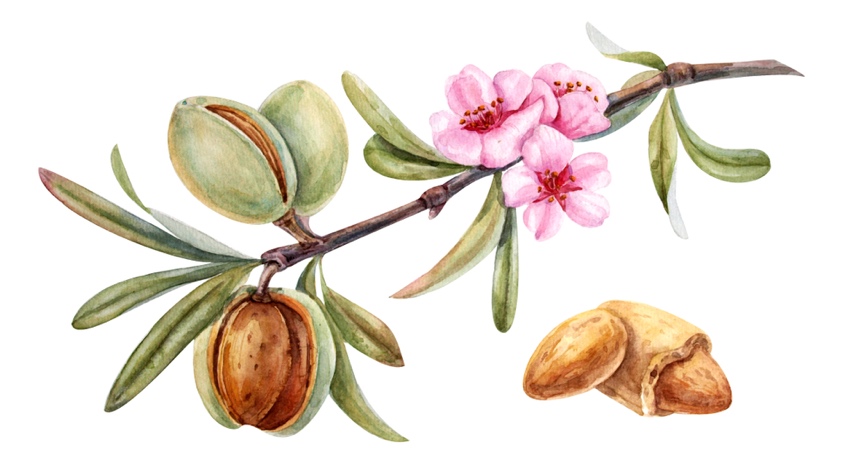 The baptism of your entire household.The Miracle of Repentance, Part FourBelieve God's Word.A wonderful promise that God makes to those who repent or have repented is written in Acts 2:38-39,  namely that we will receive the Holy Spirit and that not only you, but also the people who belong to your household, such as your children or grandchildren, will be saved for eternity. Acts 16:31 speaks of housekeeping. Believe in the Lord Jesus Christ, and you will be saved, you and your household.God also distributes more blessings, without our having to do anything for them, Acts 2:39 For for for you is the promise, and for your children, and for all who are far off. Those who are far away may be people from your immediate environment. Another fine example of baptism obtained by faith.Acts 18:8. And Christ, the head of the synagogue, believed in the Lord with all his household, and many of the Corinthians who heard Paul believed and were baptized.If we are in Christ, it is important to realize that we have also become partakers of the promises God makes to those who belong to him. As a result, we deal with problems differently than we did before we were in Christ. We can rely on His help and promises that He makes in the Bible, His word, and His promises are truth. Today, the power and grace of God is also at work in our world and available to all who believe and repent.How to convert?1. Confess that you are a sinner and have broken God's commandments, say, for example, Lord Jesus, you are my savior and I have sinned, will you forgive me. Romans 10.13.2. Believe that the Lord Jesus died on the cross and was raised from the dead on the third day. Romans 10:9-10-23 and 23-6:23.Proverbs 20:7Holy life for God.A righteous man goes his way in sincerity, in being blessed, his childrenBaptism with water, first believing then baptizingBaptism with water is only possible if the person who wants to be baptized believes with his or her whole heart, then it is permissible. And Philip said, "If you believe with all your heart, it is lawful." And He answered and said, I believe that Jesus is the Son of God. Then the immersion could take place, not before.It is also interesting to read that not only the one being baptized was immersed, but also Philip. There is also a miracle described about the taking away, rapturing, moving, of Him, by the Spirit, to another place, another city.So there is no need to be baptized with water. It is also not necessary for someone to say anything about someone. Faith is enough, and the Lord Jesus does the rest, which is to send the Holy Spirit. This is described in detail at John 14:16.Paul was glad that He had not baptized people, so that no one could say that He had been baptized in His name. 1 Corinthians 1:16. I thank God that I baptized none of you but Crispus and Gejus.He only baptized Stephen's household and no one else as far as He could remember, it was not a priority. For as John had already said that He baptized with water, but that whoever came after him would baptize with the Holy Ghost. And that, of course, is the Lord Jesus.Faith in the Gospel in the person of a household that was baptized.Concretely, it means that if the father or mother is converted and thereby baptized, then the rest of the persons belonging to the household are also baptized. All these people are baptized in the Holy Spirit.Of course, if you want to be baptized in water, you can make sure that this is done by someone who has the Holy Spirit and limits himself to immersion. The laying on of hands or the preaching of texts should be avoided.  For it is the Lord Jesus who baptizes you as it is written. And it is God's will and order that everyone who comes to faith repents and asks forgiveness for her or his sins be baptized with the Holy Spirit, the spirit of God.The glorious future.In Ezekiel 37:25 there is a vision of the future Kingdom that the Lord Jesus will establish on earth. It talks about grandchildren, so you see that God is faithful in everything.We will dwell there with our children and grandchildren and with others who are still far away, as many as God wills. That is a wonderful promise, which repentance cannot bring about, it is a miracle, by the grace of the Lord Jesus.Psalm 103:17But the lovingkindness of the Lord is from eternity toEternity over those who fear Him. His righteousness is for the children of their children. For those who keep his covenant.This covenant is, or are, the commandments of the Lord Jesus. We live under the New Testament and there are commandments there as well. Keeping the commandments is an expression of love for Jesus and the way to abide in Him. So that our joy may be complete, that we may bear fruit. It is possible to be in Him and keep His commandments by the Holy Spirit, His Spirit.John 15:9-13 The commandment of love.If we are faithful to him, he is faithful to us, an interaction that sustains the friendship.There is a great responsibility on the converted person for the members of his household. It is a wonderful gift and if you repent and keep God's commandments, then all will be well and God can do His restorative work in your household as well.Holy life for God.A righteous man goes his way in sincerity, blessed are his children.Proverbs 20:7Isaiah's prophecy about our offspring.Isaiah 66:22For as the new heaven and the new earth which I am going to make before me shall endure, saith the Lord, so shall your seed and your name remain.How to Repent1. Confess, acknowledge that you are a sinner and have broken God's commandments, say for example, Lord Jesus, you are my savior and I have sinned, please forgive me. Romans 10.13.2. Believe that the Lord Jesus died on the cross and was raised from the dead on the third day. Romans 10:9-10-23 and 23-6:23.Make the Lord Jesus king over your life, let him determine your life by surrendering to Him, and make you a new man. Ephesians 4:21. We leave the old man behind.In everything, let's rely onThe Lord Jesus, who gives us strength by faithin his word and the Holy Spirit. And to Him all gloryfor his redemptive work for the salvation of our souls.Amen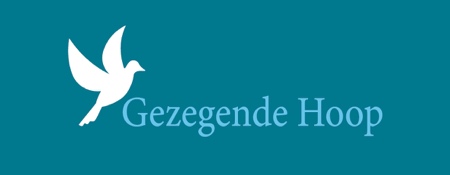 www.onzegezegendehoop.nl